Ширяева Аделина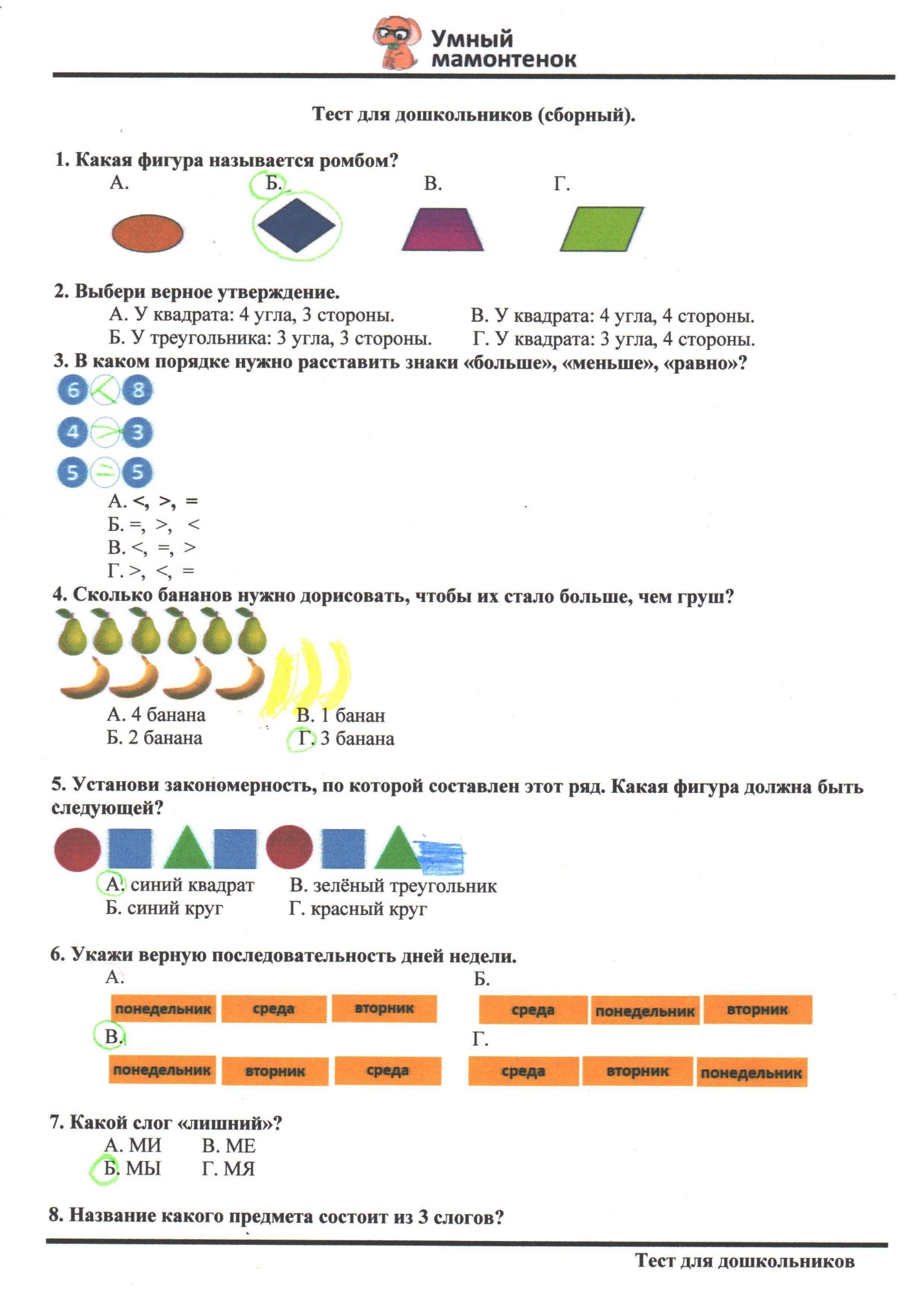 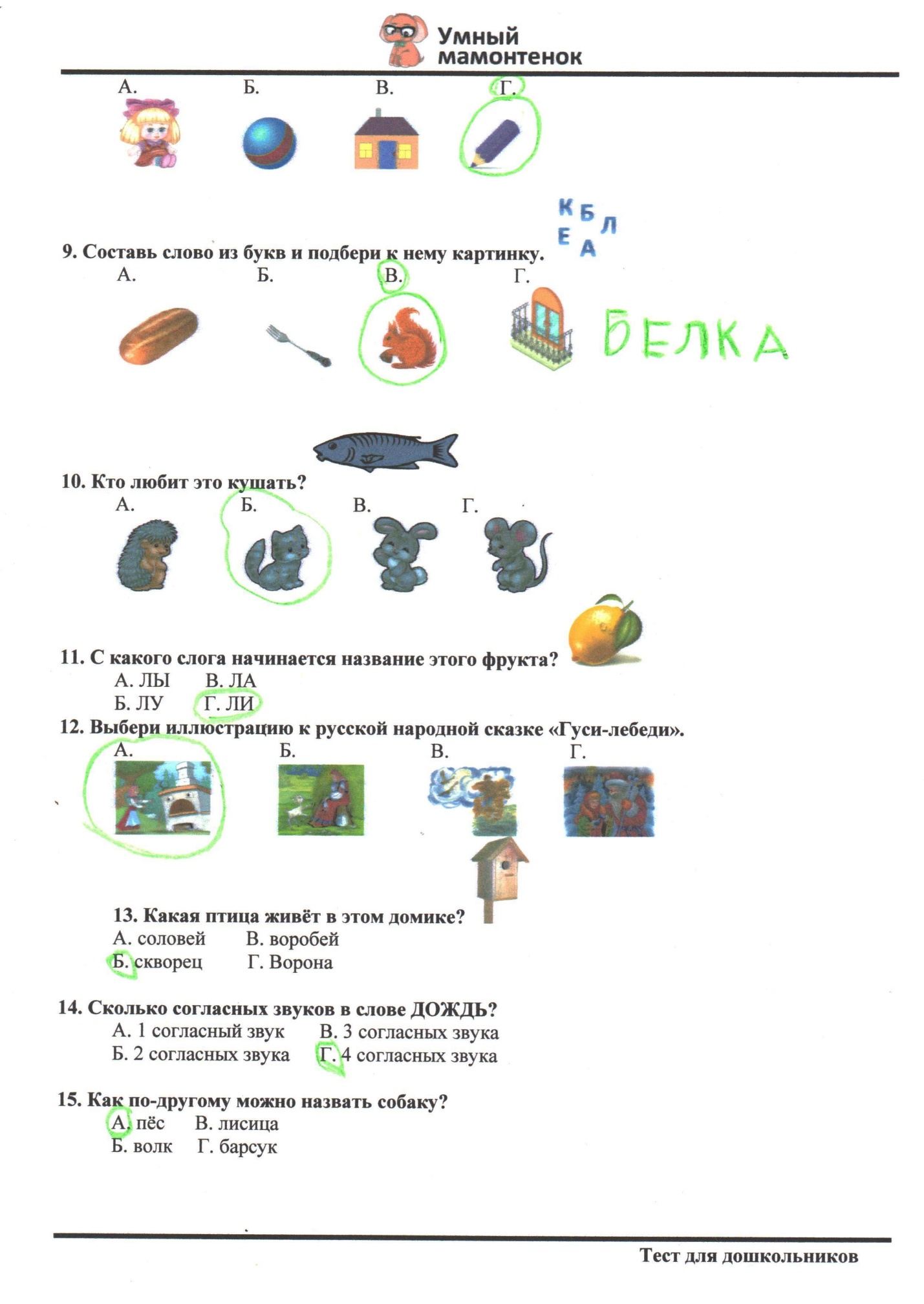 Антропова Анна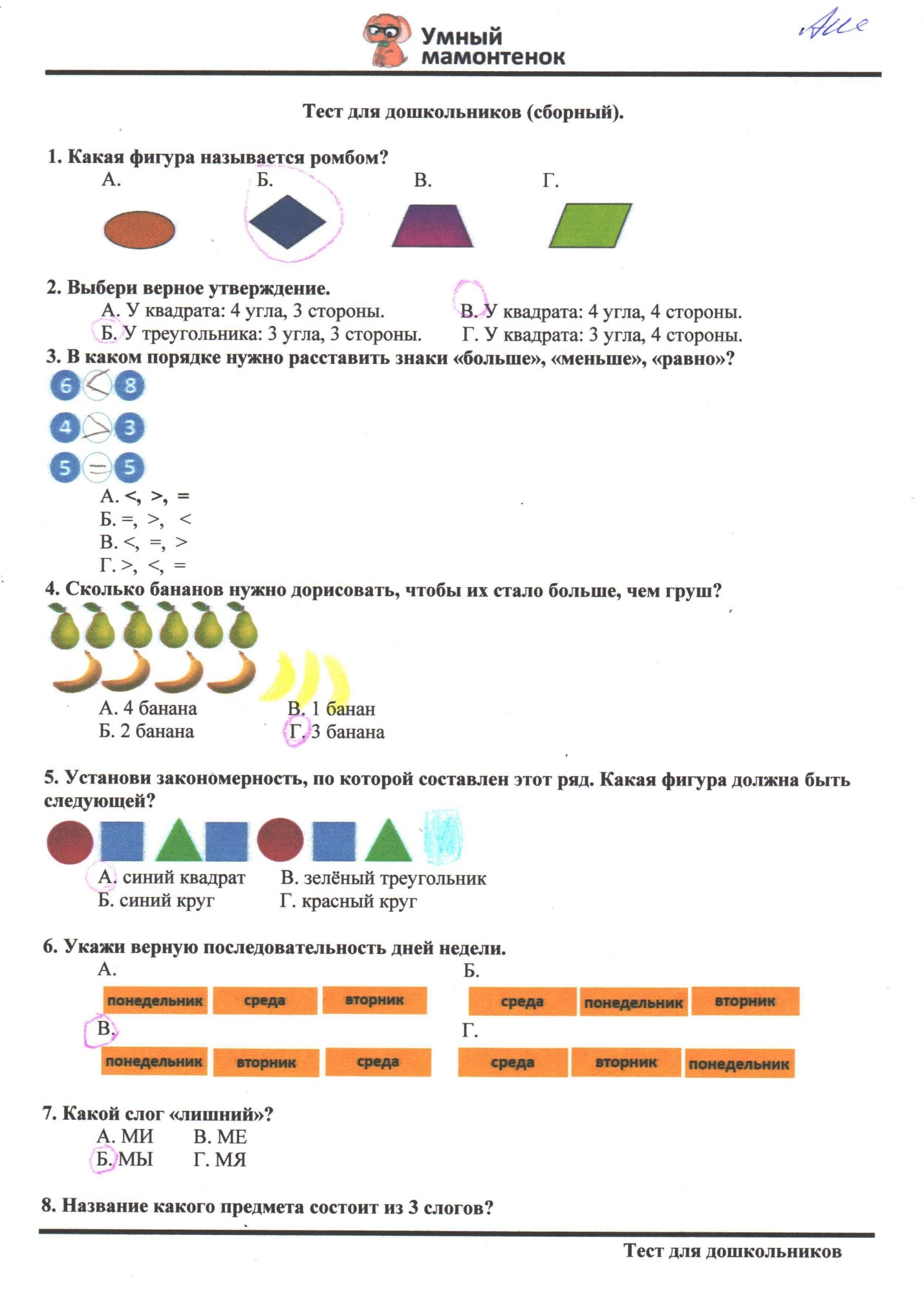 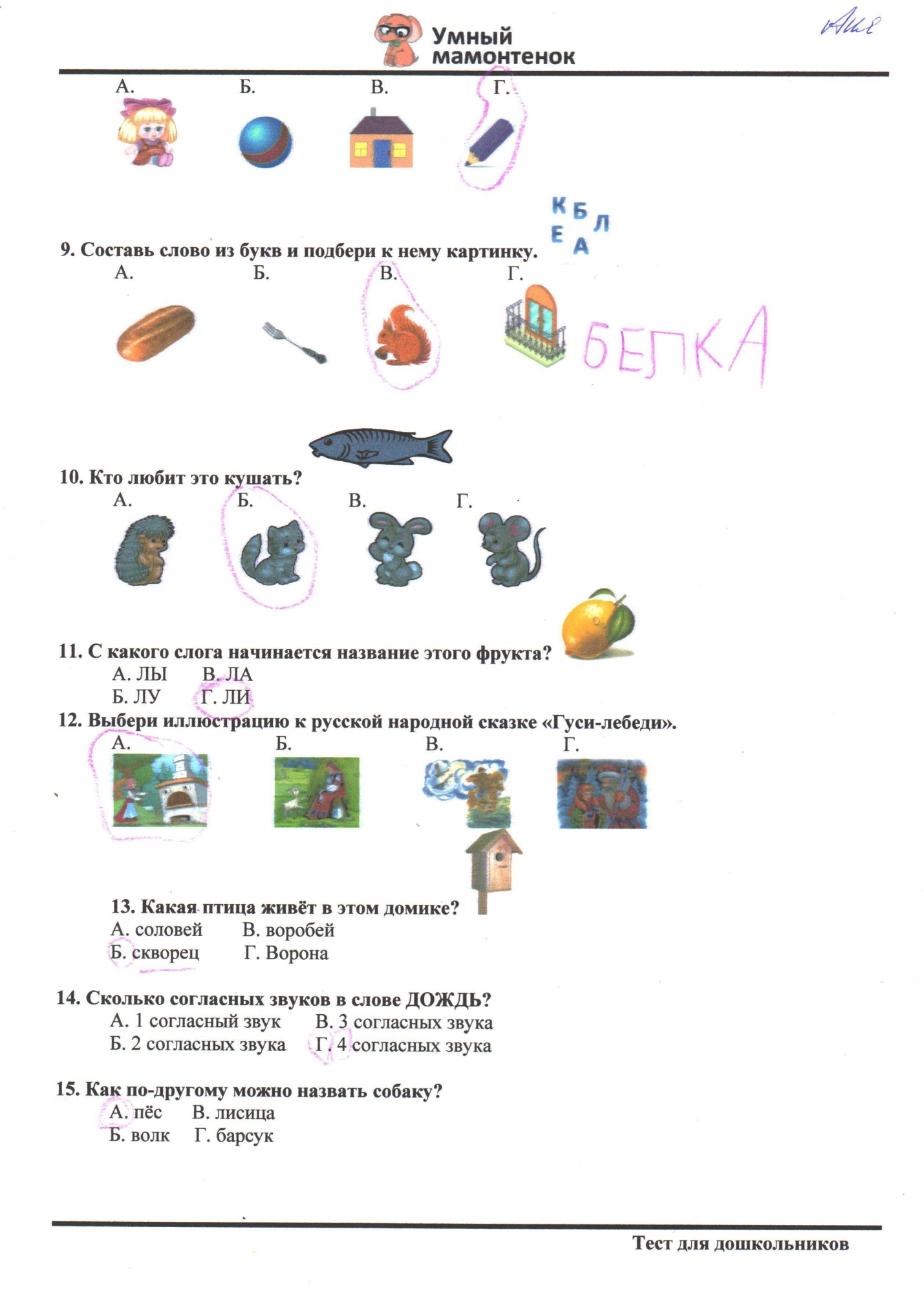 